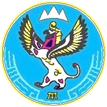 П Р И К А Зот «___» _________ 2023 г. № ____________г. Горно-АлтайскОб утверждении Порядка применения бюджетной классификации Российской Федерации 
в части формирования целевых статей расходов, применяемых 
при составлении и исполнении республиканского бюджета 
Республики Алтай и бюджета Территориального фонда 
обязательного медицинского страхования Республики Алтай В соответствии с абзацем четырнадцатым статьи 8, абзацем пятым пункта 4 статьи 21 Бюджетного кодекса Российской Федерации, Порядком формирования и применения кодов бюджетной классификации Российской Федерации, их структурой и принципами назначения, утвержденными приказом Министерства финансов Российской Федерации от 24 мая 2022 г. № 82н, приказываю:Утвердить Порядок применения бюджетной классификации Российской Федерации в части формирования целевых статей расходов, применяемых при составлении и исполнении республиканского бюджета Республики Алтай и бюджета Территориального фонда обязательного медицинского страхования Республики Алтай.Установить, что настоящий Приказ применяется 
к правоотношениям, возникающим при составлении и исполнении республиканского бюджета Республики Алтай и бюджета Территориального фонда обязательного медицинского страхования Республики Алтай, начиная 
с бюджетов на 2024 год и на плановый период 2025 и 2026 годов.ПОРЯДОК
применения бюджетной классификации Российской Федерации 
в части формирования целевых статей расходов, применяемых 
при составлении и исполнении республиканского бюджета 
Республики Алтай и бюджета Территориального фонда 
обязательного медицинского страхования Республики Алтай1. Настоящий Порядок определяет правила установления, детализации и применения кодов бюджетной классификации Российской Федерации в части формирования целевых статей расходов, применяемых при составлении и исполнении республиканского бюджета Республики Алтай и бюджета Территориального фонда обязательного медицинского страхования Республики Алтай, а также определения перечня и кодов целевых статей расходов, финансовое обеспечение которых осуществляется за счет субсидий, субвенций и иных межбюджетных трансфертов, имеющих целевое назначение, предоставляемых из республиканского бюджета Республики Алтай.2. Структура кодов целевых статей расходов республиканского бюджета Республики Алтай и бюджета Территориального фонда обязательного медицинского страхования Республики Алтай установлена в соответствии с Порядком формирования и применения кодов бюджетной классификации Российской Федерации, их структурой и принципами назначения, утвержденными в соответствии с федеральным законодательством (далее – Порядок формирования бюджетной классификации), и включает следующие составные части:код программного (непрограммного) направления деятельности (8 - 9 разряды кода классификации расходов бюджетов), предназначенный для кодирования бюджетных ассигнований республиканского бюджета Республики Алтай и бюджета Территориального фонда обязательного медицинского страхования Республики Алтай (далее - бюджетные ассигнования) по государственным программам (комплексным программам) Республики Алтай, непрограммным направлениям деятельности государственных органов Республики Алтай и Территориального фонда обязательного медицинского страхования Республики Алтай (далее - непрограммные направления деятельности);код типа структурного элемента (элемента непрограммного направления деятельности) (10 разряд кода классификации расходов бюджетов), предназначенный для кодирования бюджетных ассигнований по типам структурных элементов государственных программ (комплексных программ) Республики Алтай, а также элементам непрограммных направлений деятельности;код структурного элемента (11 - 12 разряды кода классификации расходов бюджетов), предназначенный для кодирования бюджетных ассигнований по региональным проектам, ведомственным проектам, комплексам процессных мероприятий;код направления расходов (13 - 17 разряды кода классификации расходов бюджетов), предназначенный для кодирования бюджетных ассигнований по соответствующему направлению (цели) расходования средств, а также по соответствующему результату реализации регионального проекта, ведомственного проекта.Структура кодов целевых статей расходов республиканского бюджета Республики Алтай и бюджета Территориального фонда обязательного медицинского страхования Республики Алтай приведена в Таблице № 1.Таблица № 13. Целевым статьям расходов республиканского бюджета Республики Алтай и бюджета Территориального фонда обязательного медицинского страхования Республики Алтай (далее - целевая статья) присваиваются коды, сформированные с применением буквенно-цифрового ряда, установленного Порядком формирования бюджетной классификации. Внесение в течение финансового года изменений в наименование и (или) код целевой статьи не допускается, за исключением случаев, установленных Порядком формирования бюджетной классификации. Увязка направлений расходов со структурными элементами государственной программы (комплексной программы) Республики Алтай устанавливается по следующей структуре кода целевой статьи:Увязка направлений расходов с непрограммными направлениями деятельности устанавливается по следующей структуре кода целевой статьи:Формирование кодов целевых статей для отражения расходов республиканского бюджета Республики Алтай на реализацию региональных проектов, направленных на достижение соответствующих показателей и результатов реализации федеральных проектов, входящих в состав национальных проектов (программы) или Комплексного плана, а также расходов, источником финансового обеспечения которых являются межбюджетные трансферты, предоставляемые из федерального бюджета, по целевым статьям осуществляется в соответствии с Порядком формирования бюджетной классификации.Отражение дополнительных объемов бюджетных ассигнований, направленных на достижение мероприятий (результатов) структурных элементов государственных программ Республики Алтай по кодам целевых статей осуществляется в соответствии с письмом Министерства финансов Российской Федерации от 11 июля 2023 г. № 02-05-11/64921 в следующих случаях:увеличения в соответствующем финансовом году общего объема бюджетных ассигнований на финансовое обеспечение расходных обязательств Республики Алтай на достижение мероприятия (результата) относительно соглашения о предоставлении субсидии (иного межбюджетного трансферта, имеющего целевое назначение) из федерального бюджета в республиканский бюджет Республики Алтай (далее – Соглашение);если в целях достижения значения базового мероприятия (результата) необходимо выполнение (достижение) иных мероприятий (результатов), софинансирование которых не предусмотрено из федерального бюджета; если структурным элементом государственной программы Республики Алтай предусмотрено достижение значения базового мероприятия (результата), превышающего значение, установленное в Соглашении.9. Отражение расходов республиканского бюджета Республики Алтай на обеспечение деятельности государственных учреждений Республики Алтай осуществляется по целевым статьям, содержащим в 13 разряде кода классификации расходов бюджетов цифру 8, в том числе для отражения расходов:на финансовое обеспечение выполнения государственными учреждениями Республики Алтай (за исключением государственных учреждений Республики Алтай, осуществляющих централизованное обслуживание государственных органов Республики Алтай и подведомственных им государственных учреждений Республики Алтай) государственного задания на оказание государственных услуг (выполнение работ), предоставление бюджетным и автономным учреждениям Республики Алтай субсидий на иные цели, финансовое обеспечение деятельности казенных учреждений Республики Алтай осуществляется с использованием в 13 и 14 разрядах кода классификации расходов бюджетов значения 81;на реализацию отдельных мероприятий в рамках деятельности государственных учреждений Республики Алтай (за исключением государственных учреждений Республики Алтай, осуществляющих централизованное обслуживание государственных органов Республики Алтай и подведомственных им государственных учреждений Республики Алтай) осуществляется с использованием в 13 и 14 разрядах кода классификации расходов бюджетов значения 82;за счет средств, полученных от приносящей доходы деятельности, осуществляется с использованием в 15 разряде кода классификации расходов бюджетов буквы «Д» русского алфавита;на оплату коммунальных услуг государственными учреждениями Республики Алтай осуществляется с использованием в 15 разряде кода классификации расходов бюджетов буквы «У» русского алфавита;10. Отражение расходов республиканского бюджета Республики Алтай на обеспечение деятельности государственных учреждений Республики Алтай, осуществляющих централизованное обслуживание государственных органов Республики Алтай и подведомственных им государственных учреждений Республики Алтай, по кодам целевых статей, содержащим в 14 разряде кода классификации расходов бюджетов букву «Ц» русского алфавита, в том числе для отражения расходов на:обеспечение деятельности государственных учреждений Республики Алтай, осуществляющих централизованное обслуживание, осуществляется с использованием в 13 - 17 разрядах кода классификации расходов бюджетов значения 0Ц001;обеспечение деятельности государственных учреждений Республики Алтай, осуществляющих централизованное обслуживание, за счет средств, полученных от приносящей доходы деятельности, осуществляется с использованием в 13 - 17 разрядах кода классификации расходов бюджетов значения 0ЦД00;повышение квалификации работников государственных учреждений Республики Алтай, осуществляющих централизованное обслуживание, осуществляется с использованием в 13 - 17 разрядах кода классификации расходов бюджетов значения 0Ц00К;оплату коммунальных услуг государственными учреждениями Республики Алтай, осуществляющими централизованное обслуживание, осуществляется с использованием в 13 - 17 разрядах кода классификации расходов бюджетов значения 0ЦУ00.11. Отражение расходов республиканского бюджета Республики Алтай на обеспечение деятельности государственных органов Республики Алтай по созданию условий для реализации государственных программ (комплексных программ) Республики Алтай и непрограммных мероприятий осуществляется по целевым статьям, содержащим в 14 разряде кода классификации расходов бюджетов букву «А» русского алфавита, в том числе для отражения расходов на:финансовое обеспечение выполнения функций и полномочий государственных органов Республики Алтай используется код направления расходов 0А001;повышение квалификации работников государственных органов Республики Алтай используется код направления расходов 0А00К (за исключением повышения квалификации в сфере антикоррупции);оплату коммунальных услуг государственными органами Республики Алтай, используется код направления расходов 0А00У.12. Отражение расходов республиканского бюджета Республики Алтай на повышение квалификации работников государственных органов Республики Алтай в сфере антикоррупции осуществляется по целевым статьям, содержащим в 16 разряде кода классификации расходов бюджетов букву «К» русского алфавита.13. Отражение расходов республиканского бюджета Республики Алтай, на создание в соответствии со статьями 81 и 81.1 Бюджетного кодекса Российской Федерации резервных фондов, осуществляется по целевым статьям, содержащим в 14 разряде кода классификации расходов бюджетов букву «Ш» русского алфавита, в том числе для отражения расходов, образующих:резервный фонд Правительства Республики Алтай по предупреждению и ликвидации чрезвычайных ситуаций и последствий стихийных бедствий, используется код направления расходов (13 - 17 разрядах кода классификации расходов бюджетов) 0Ш100;резервный фонд Правительства Республики Алтай, используется код направления расходов (13 - 17 разрядах кода классификации расходов бюджетов) 0Ш200;резервный фонд Республики Алтай (Резервный фонд субъекта Российской Федерации) используется код направления расходов (13 - 17 разрядах кода классификации расходов бюджетов) 0Ш300. 14. Отражение расходов республиканского бюджета Республики Алтай на:реализацию указов Президента Российской Федерации осуществляется с использованием в 14 разряде кода классификации расходов буквы «Л» русского алфавита;реализацию республиканской адресной инвестиционной программы и предоставление субсидий из республиканского бюджета Республики Алтай местным бюджетам на софинансирование капитальных вложений в объекты муниципальной собственности осуществляется с использованием в 17 разряде кода классификации расходов буквы «П» русского алфавита;формирование Дорожного фонда Республики Алтай в части сохранения и развития автомобильных дорог осуществляется с использованием в 16 разряде кода классификации расходов буквы «Д» русского алфавита;обеспечение мер социальной поддержки отдельным категориям граждан, участвующим в проведении специальной военной операции, и членам их семей осуществляется с использованием в 15 разряде кода классификации расходов буквы «М» русского алфавита;предоставление местным бюджетам субсидий на софинансирование мероприятий, связанных с поддержкой отдельных категорий граждан, участвующих в проведении специальной военной операции, и членов их семей, осуществляется с использованием в 16 разряде кода классификации расходов буквы «М» русского алфавита;выплаты на повышение оплаты труда, в том числе в связи с увеличением минимального размера оплаты труда, отражаются по целевым статьям, содержащим в 13 - 17 разрядах кода классификации расходов бюджетов значение 0М000;предоставление местным бюджетам дотаций, субсидий, субвенций и иных межбюджетных трансфертов (за исключением расходов, отражаемых в соответствии с Порядком формирования бюджетной классификации по кодам направлений расходов 30000 - 39990, 50000 - 59990, R0000 - R9990, расходов, отражаемых по кодам направлений расходов в соответствии с пунктом 3 письма Министерства финансов Российской Федерации от 11 июля 2023 г. № 02-05-11/64921, а также расходов, отражаемых в соответствии с настоящим Порядком по коду направления расходов 94502) осуществляется по целевым статьям, содержащим в 13 - 17 разрядах кода классификации расходов бюджетов значения 40000 - 49999 с присвоением в соответствии с абзацем третьим пункта 4 статьи 21 Бюджетного кодекса Российской Федерации каждому межбюджетному трансферту уникального кода классификации расходов бюджетов; предоставление из республиканского бюджета Республики Алтай субсидий (за исключением субсидий государственным учреждениям Республики Алтай, а также субсидий местным бюджетам), грантов в форме субсидий осуществляется по целевым статьям, содержащим в 13 - 17 разрядах кода классификации расходов бюджетов значения 60000 – 69999;обеспечение устойчивого сокращения непригодного для проживания жилого фонда в части переселения граждан из аварийного жилищного фонда за счет средств фонда развития территорий осуществляется по целевым статьям, содержащим в соответствии с письмом Министерства финансов Российской Федерации от 28 июня 2019 г. № 02-05-11/47971 в 13 - 17 разрядах кода классификации расходов бюджетов значение 67483;обеспечение сокращения непригодного для проживания жилого фонда в части мероприятий по переселению граждан из аварийного жилищного фонда за счет средств республиканского бюджета Республики Алтай осуществляется по целевым статьям, содержащим в соответствии с письмом Министерства финансов Российской Федерации от 28 июня 2019 г. № 02-05-11/47971 в 13 - 17 разрядах кода классификации расходов бюджетов значение 67484;обеспечение страховых взносов на обязательное медицинское страхование неработающего населения Республики Алтай осуществляется по целевым статьям, содержащим в 13 - 17 разрядах кода классификации расходов бюджетов значение 70001;обеспечение мер социальной поддержки, в том числе публичных нормативных обязательств (за исключением расходов, отражаемых в соответствии с Порядком формирования бюджетной классификации по кодам направлений расходов 30000 - 39990, 50000 - 59990, R0000 - R9990) осуществляется  по целевым статьям, содержащим в 13 - 17 разрядах кода классификации расходов бюджетов значения 85000 – 85999 с присвоением в соответствии с абзацем третьим части 4 статьи 21 Бюджетного кодекса Российской Федерации каждому публичному нормативному обязательству уникального кода классификации расходов бюджетов;компенсацию расходов на оплату стоимости проезда и провоза багажа к месту использования отпуска и обратно для лиц, работающих в государственных органах Республики Алтай, государственных учреждениях Республики Алтай, расположенных на территории Республики Алтай в местностях, приравненных к районам Крайнего Севера осуществляется по целевым статьям, содержащим в 13 - 17 разрядах кода классификации расходов бюджетов значение 83987;подготовку и реализацию региональных мероприятий, приуроченных к Дню Победы в Великой Отечественной войне 1941 - 1945 годов, осуществляется по целевым статьям, содержащим в 13 - 17 разрядах кода классификации расходов бюджетов значение 94501;предоставление субсидий из республиканского бюджета Республики Алтай местным бюджетам на подготовку и реализацию мероприятий, приуроченных к Дню Победы в Великой Отечественной войне 1941 - 1945 годов, осуществляется по целевым статьям, содержащим в 13 - 17 разрядах кода классификации расходов бюджетов значение 94502;реализацию инфраструктурных проектов в коммунальной сфере, источником финансового обеспечения которых являются бюджетные кредиты, предоставляемые из федерального бюджета, осуществляется по целевым статьям, содержащим в коде направления расходов (13 - 17 разрядах кода классификации расходов бюджетов) значение 98001;освещение деятельности органов государственной власти Республики Алтай в средствах массовой информации осуществляется в соответствии с Порядком формирования бюджетной классификации по целевым статьям, содержащим в коде направления расходов (13 - 17 разрядах кода классификации расходов бюджетов) значение 98700.15. Направление расходов 00000 применяется при обобщении бюджетных ассигнований по направлениям расходов республиканского бюджета Республики Алтай, бюджета Территориального фонда обязательного медицинского страхования Республики Алтай, детализирующих программные (непрограммные) статьи целевых статей.16. Наименования целевых статей, применяемых для отражения расходов на реализацию государственных программ (комплексных программ) Республики Алтай и их структурных элементов формируются с учетом паспортов (проектов паспортов) государственных программ (комплексных программ) Республики Алтай и паспортов (проектов паспортов) их структурных элементов.17. Наименования целевых статей, применяемых для отражения расходов:источником финансового обеспечения которых являются межбюджетные трансферты, предоставляемые из федерального бюджета за счет средств резервного фонда Президента Российской Федерации, резервного фонда Правительства Российской Федерации включают указание на наименование источника средств федерального бюджета (содержат слова «за счет средств резервного фонда Президента Российской Федерации», «за счет средств резервного фонда Правительства Российской Федерации»);за счет средств, полученных от приносящей доходы деятельности, содержат слова «за счет средств, полученных от приносящей доходы деятельности»;на обеспечение мер социальной поддержки, в том числе публичных нормативных обязательств (за исключением расходов, отражаемых по целевым статьям, которые содержат в соответствии с Порядком формирования бюджетной классификации коды направлений расходов 30000 - 39990, 50000 - 59990, R0000 - R9990) формируются в соответствии с нормативными правовыми актами, устанавливающими соответствующие меры социальной поддержки, в том числе публичные нормативные обязательства.18. Отражение расходов местных бюджетов за счет субвенций, предоставляемых из республиканского бюджета Республики Алтай, в целях финансового обеспечения которых не предоставляются из федерального бюджета межбюджетные трансферты, осуществляется по кодам целевых статей расходов местного бюджета, включающим в 13 - 16 разрядах кода классификации расходов бюджетов значения, идентичные 13 - 16 разрядам кода классификации расходов бюджетов кодов целевых статей, по которым отражаются расходы республиканского бюджета Республики Алтай на предоставление указанных в настоящем абзаце межбюджетных трансфертов.В случае если целевая статья, по которой отражаются расходы республиканского бюджета Республики Алтай на предоставление указанных в абзаце первом настоящего пункта межбюджетных трансфертов, включает код направления расходов, содержащий в 17 разряде кода классификации расходов значение «0», финансовый орган муниципального образования в Республике Алтай вправе установить необходимую детализацию 17 разряда кода классификации расходов с использованием буквенно-цифрового ряда, предусмотренного Порядком формирования бюджетной классификации. При этом в наименовании целевой статьи расходов местного бюджета, содержащей соответствующее направление расходов, после наименования кода направления расходов в скобках указывается наименование целевого назначения направления расходов.19. Отражение расходов Территориального фонда обязательного медицинского страхования Республики Алтай (за исключением расходов, отражаемых в соответствии с Порядком формирования бюджетной классификации по кодам направлений расходов 30000 - 39990, 50000 - 59990, R0000 - R9990) осуществляется по целевым статьям, содержащим в 13 - 17 разрядах кода классификации расходов бюджетов значения 70002 - 79999.Министерство финансовРеспублики АлтайЧаптынова ул., д.24, г. Горно-Алтайск, 649000тел. (388-22) 2-26-21, факс (388-22) 2-32-95E-mail: info@mf.altaigov.ruwww.minfin-altay.ruОКПО 00078212, ОГРН 1020400753438ИНН/КПП 0411005460/041101001Алтай Республиканыҥ акча-манат министерствозыЧаптыновтыҥ ор., т.24, Горно-Алтайск к., 649000тел. (388-22) 2-26-21, факс (388-22) 2-32-95E-mail: info@mf.altaigov.ruwww.minfin-altay.ruОКПО 00078212, ОГРН 1020400753438ИНН/КПП 0411005460/041101001Заместитель Председателя Правительства Республики Алтай, министрО.В. ЗавьяловаУТВЕРЖДЕНприказом Министерства финансов Республики Алтайот «__» августа 2023 г. № _______Структура кода целевой статьи расходов республиканского бюджета Республики Алтай 
и бюджета Территориального фонда обязательного медицинского страхования 
Республики АлтайСтруктура кода целевой статьи расходов республиканского бюджета Республики Алтай 
и бюджета Территориального фонда обязательного медицинского страхования 
Республики АлтайСтруктура кода целевой статьи расходов республиканского бюджета Республики Алтай 
и бюджета Территориального фонда обязательного медицинского страхования 
Республики АлтайСтруктура кода целевой статьи расходов республиканского бюджета Республики Алтай 
и бюджета Территориального фонда обязательного медицинского страхования 
Республики АлтайСтруктура кода целевой статьи расходов республиканского бюджета Республики Алтай 
и бюджета Территориального фонда обязательного медицинского страхования 
Республики АлтайСтруктура кода целевой статьи расходов республиканского бюджета Республики Алтай 
и бюджета Территориального фонда обязательного медицинского страхования 
Республики АлтайСтруктура кода целевой статьи расходов республиканского бюджета Республики Алтай 
и бюджета Территориального фонда обязательного медицинского страхования 
Республики АлтайСтруктура кода целевой статьи расходов республиканского бюджета Республики Алтай 
и бюджета Территориального фонда обязательного медицинского страхования 
Республики АлтайСтруктура кода целевой статьи расходов республиканского бюджета Республики Алтай 
и бюджета Территориального фонда обязательного медицинского страхования 
Республики АлтайСтруктура кода целевой статьи расходов республиканского бюджета Республики Алтай 
и бюджета Территориального фонда обязательного медицинского страхования 
Республики АлтайПрограммная (непрограммная) статьяПрограммная (непрограммная) статьяПрограммная (непрограммная) статьяПрограммная (непрограммная) статьяПрограммная (непрограммная) статьяНаправление расходовНаправление расходовНаправление расходовНаправление расходовНаправление расходовпрограммное (непрограммное) направление деятельностипрограммное (непрограммное) направление деятельноститип структурного элемента (элемент непрограммного направления деятельности)структурный элементструктурный элементНаправление расходовНаправление расходовНаправление расходовНаправление расходовНаправление расходов891011121314151617XX 0 00 00000Государственная программа Республики Алтай;XX X 00 00000Тип структурного элемента государственной программы Республики Алтай;XX X XX 00000Региональный проект, ведомственный проект, комплекс процессных мероприятий; XX X XX XXXXXНаправление расходов на реализацию регионального проекта, ведомственного проекта, комплекса процессных мероприятий.99 0 00 00000Непрограммное направление деятельности;99 0 XX XXXXXНаправления реализации непрограммных расходов.